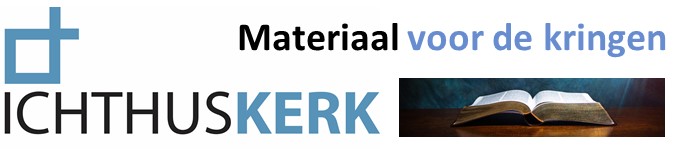 Bij preek zondag 13 december 2020
tekst: Hebreeën 1
thema: Jezus groter dan de engelenKort de preek
- InleidingHebreeën is een preek/brief/pastoraal schrijven aan een groep christenen van joodse achtergrond. Ze zijn al wat langer christen en dreigen vanwege de moeite de moed te verliezen. De scgrijver wil ze bemoedigen door te laten zien wie Jezus is, en dat de nieuwe periode die Hij brengt in alle opzichten beter is dan de vorige. In Hoofdstuk 1 en 2 vergelijkt hij Jezus met de engelen.
Voor de joden toen speelden engelen een belangrijke rol. Zij geloofden ook dat Mozes door bemiddeling van engelen de wet ontvangen had (zie Hand. 7:38, Gal. 3:19, Hebr.2:2). Voor ons spelen engelen vaak een veel minder belangrijke rol, al is er in bladen als bijvoorbeeld Happinez ook weer veel aandacht voor engelen.Jezus belangrijker dan de engelen
1) wie Hij isa. het Woord (vers 1-2a)
God zoekt relatie met mensen. Hij is een sprekende God. In het OT sprak bij in openbaringen en visioenen, via aardvaders en profeten, maar nu heeft Hij zich in Jezus definitief en totaal uitgesproken. Daarmee is de periode van de laatste dagen, de eindtijd ingegaan.
b. dé Zoon (vers 3-5)
Engelen zijn knechten, Jezus is dé zoon. De schrijver verwijst naar Psalm 2 en 2 Samuël 7. In die teksten gaat het over de gezalfde koning, de Messias. Maar uit vers 3 blijkt dat Jezus niet alleen ‘zoon van God’ zoals de koningen zoon van God genoemd werden, Hij is God zelf. In hem ontmoet je Gods onuitsprekelijke heerlijkheid. 
c. Schepper (vers 2 en 3)
Deze wereld is door en voor de Zoon geschapen, en Hij draagt de wereld dor zijn Woord.d. Hogepriester (vers 3)
Jezus bracht de reiniging van de zonde. Later in de brief (hfst 7-10) wordt dit verder uitgewerkt: Hij is de defintieve Hogepriester, die ons voorgaat naar het heiligdom.
e. Koning (vers 3 en 8-9)
Hij regeert vanaf de troon van God deze wereld  en vervult nde profetiën over een koning die recht en gerechtigheid zal brengen.
Dit beeld van Jezus klopt met hoe Hij zichzelf presenteerde tijdens zij leven op aarde: Ik ben de waarheid, voor Abraham er was ben ik, alleen door mij is er toekomst, ik zal de wereld oordelen, ik was er voor de grondlegging van de wereld, mij is gegeven alle macht, enz.2) wat het betekent in Hem te geloven
a. herwaardering van de engelen
Weg met de ‘engeltjes’ het zijn geesten die Gods heerlijkheid weerspiegelen, maar geen overdreven aandacht: zij zijn dienaren het gaat om Jezus.
b. het gaat om deze persoon
De kern van het christelijk geloof is niet de moraal of de ervaring, maar de persoon van Jezus en daarom is het chr. geloof exclusief
c. Hem aanbidden
Deze Jezus is zo eindeloos groot dat alleen aanbidding past. Je geeft hem je leven of je verwerpt hem, daar zit niks tussenin. 
d. Hem vertrouwen
Maar wat zie je van zijn glorie? Die is nog verborgen: kribbe, kruis, kerk. Maar juist zo komt hij dichtbij. Durf te vertrouwen dat hij zijn toekomst brengt.e. Hoop	
Het kan zo donker niet zijn, als Hij je Heer is is er hoopOm de bespreking te starten- Wat heeft je geraakt in de preek (positief of negatief)?- probeer uit te leggen waarom.
Wissel uit
-Welke rol spelen engelen in jouw geloofsbeleving? Ben je daar tevreden mee of zou je er graag meer of minder aandacht aan willen geven.
- Geloof je dat God zijn engelen ook voor jou uitstuurt. Geloof je dat je een persoonlijke beschermengel hebt?  (lees eens: Psalm 91: 11; Matteüs 18: 10; Hebr 1:14)Handreikingen van Jos DoumaBij een preek over engelen gaaf Jos Douma de volgende handreikingen. Bespreek die samen.
Aandacht voor engelen helpt ons om meer van de hemel te zien en te ervaren en zo dichterbij de Heer te leven in ons alledaagse bestaan. Enkele handreikingen: 
 Engelen aanbidden Jezus. Doe met hen mee. 
 Achter ieder mens gaat een engel schuil. Zeg het maar wat vaker: ‘Je bent een engel!’ 
 Engelen maken ons vertrouwd met het ware, goede en schone. Leer ze kennen: de engel van de liefde, de inspiratie, de overgave, de mildheid, de hoop, de bescherming, het licht. Deze engelen leiden ons naar de hemel waar Jezus in het midden is.

Ter bespreking:God heeft zich uiteindelijk uitgesproken inde Zoon (1,1-2a). Betekent dat dat we geen nieuwe openbaring meer te verwachten hebben?Er vaar jij het christelijk gelof als exclusief tov andere godsdiensten? En zo ja, roept dat weerstand op? Hoe ga je daar mee om?Jezus is niet alleen betrokken bij onze redding, maar ook bij de schepping. Wat betekent dat voor ons volgen van Jezus?Jezus regeert. Wat is er van dat koningschap te zien?Wat kunnen we doen om Jezus steeds meer het absolute middelpunt van ons leven te laten zijn?
Gebedssuggestie
- Loof Jezus om wie Hij is. Loop daarbi (evt. in de vorm van een kringgebed) de vijf aspecten langs die bij punt 1 van de preek genoemd zijn
- Bidt samen hardop Psalm 103 (letr op hoe de engelen in die lof betrokken worden vers 20-21)

